SAMPLE EVALUATION FORM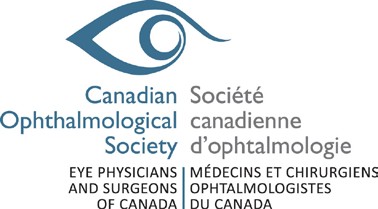 Program NameDate / LocationStrongly disagree – 1	Disagree – 2	Neutral – 3	Agree – 4	Strongly agree – 5Program Learning ObjectivesProgram  Content/LearningFacilitator/PresentersImpact on practiceBased on what I learned, I will pursue additional learning or make the following changes to my practice:| 1Learning needsWhat topics would you like to see discussed at next year’s meeting?Additional commentsDescribe 2 particularly strong features of this program.How would you improve this program?What changes in your practice are you considering because of this program?If you perceived any sources of commercial bias in the program, please explain:General comments and suggestions.Thank you for taking the time to complete this evaluation.2 |At the end of this symposium, I am able to:Compare and contrast…1	2	3	4	5Discuss ….1	2	3	4	5Describe….1	2	3	4	5The program was relevant to my practice1	2	3	4	5The program met my expectations and personal learning objectives1	2	3	4	5The program was credible and non-biased1	2	3	4	5The program was well organized1	2	3	4	5The program allowed me to interact with other participants/experts1	2	3	4	5Adequate time for interactions was allocated for the program (25%)1	2	3	4	5Facilitator Name – Talk TitleInformation was presented clearly1	2	3	4	5Managed question period well1	2	3	4	5Facilitated discussion1	2	3	4	5Credible and non-biased1	2	3	4	5Presenter Name – Talk TitleInformation was presented clearly1	2	3	4	5Managed question period well1	2	3	4	5Facilitated discussion1	2	3	4	5Credible and non-biased1	2	3	4	5